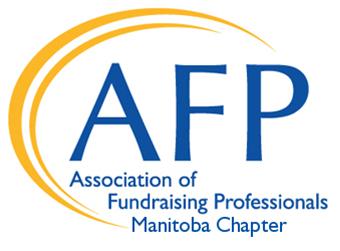 2019 Nomination for Outstanding Volunteer Fundraiser The Outstanding Volunteer Fundraiser award is presented to an individual or family residing in Manitoba who has demonstrated a commitment to the advancement of philanthropy and exceptional leadership skills in coordinating groups of volunteers and donors for major fundraising projects for more than one not-for-profit organization. As a volunteer, there is no remuneration for this individual or family’s work in fundraising.Date of submission:     NOMINEE:Nominee name Mailing address:,    Contact person (parent or guardian) for nomination communication: Contact Telephone: E-mail: Associated with (name of firm or organization if applicable): Position (if applicable): Social media handles: (e.g. LinkedIn, Twitter, Facebook):     **Please attach a digital photo of the nominee.NOMINATOR Information:Contact listed as Nominator Organization listed as Nominator Mailing address:,    Contact person for nomination communication if different from above: Contact Telephone: E-mail: Relationship of the nominees and the organization(s) or nominator(s):  By checking this box, the nominator confirms the nominee allows their name to stand for nomination, and consents to their name being used to advertise the awards and the AFP Manitoba Chapter’s National Philanthropy Day event even if they are not selected as the award recipient.Criteria for Nomination Outstanding Volunteer Fundraiser Nominations shall be accepted and evaluated based on the following criteria: Provide evidence of past and present leadership roles and responsibilities as well as the ability to support fundraising campaigns, including but not limited to annual campaigns, special projects or events, and capital campaigns.  Include the impact the nominee and their work has had on the organization’s ability to provide programs and services to the community (0-25 points) Description of time, effort and personal commitment (including financial) (0-20 points) Include fundraising roles held and evidence of time and effort  ●   Regular participation at fundraising committee meetings  ●  Participation on donor visits and solicitations  ●  Evidence of making introductory contacts to prospective donors  ●  Evidence of personal financial contributions to charity   ●  Other evidence of personal commitment to cause(s)  Description of innovative approaches to fundraising and goals achieved by his/her efforts (0-20 points) ● Direct evidence of financial goals achieved, either directly, or by managing other volunteers  ●   Impact of the fundraising project on the stakeholders or community  ●  Examples of creative fundraising ideas nominee has used to raise funds that the organization may not have used in the past or innovative and entrepreneurial thinking that has led to achievement of goals  ●  Evidence of this individual’s innovative, inspired and meaningful approaches to raising fundsEvidence of success in recruiting and motivating others (0-15points) ●  Direct evidence of involvement in recruiting new volunteers and donors to the organization as well as managing fundraising board or committee volunteers and motivating and inspiring others to give   ●  Willingness to play a public role or make public presentations in which fundraising/volunteering for a cause is the primary message. Description of participation in other local, provincial, national or international not-for-profit organizations where he or she may have not led fundraising efforts, but was active on boards and committees and gave and volunteers to the organization (0-20 points) Total 100 points max.Nomination Checklist: 	I understand that all those nominated for an award will be mentioned in the program and a print ad leading up to the event	I have informed the nominee may be interviewed by the media and there is agreement to be interviewed at a convenient time and date.	I have asked the nominee if they are willing to sit for formal photographs and they have agreed to do so.	I have informed the nominee, if selected as the recipient they receive two complimentary tickets for themselves and a guest to attend the 2018 Manitoba Philanthropy Day Awards and Luncheon in November. All nominees can purchase two tickets at a reduced VIP rate and additional tickets at the regular rate.	I have informed the nominee they may be asked to participate in a video as part of the 2018 Manitoba Philanthropy Day Awards and Luncheon and they agreed to do so.	This application includes three to five letters of support and/or supporting documents (media pieces, and/or impact statements from beneficiaries of nominee’s philanthropy).  None of these should be from the nominator.	This application is less than 5 pages not including the support documents a cover 	page.NOTE: Re-submissions from previous year’s nominations will be accepted.  It is the responsibility of the applicant to inform the Awards Committee Chair of the intent to re-submit and whether or not the application will be updated or re-submitted in the original format. Please feel free to contact us for any questions or concerns.All completed applications must be submitted by: Monday, April 30, 2019 by 10 p.m. to:Pam Simmons APR, CFREChair, Awards & Grants, AFP Manitoba ChapterE:  AFPManitobaAwards@gmail.comT: 204.230.6002